Příroda kolem nás o.p.s., Jarošův statek, Studénka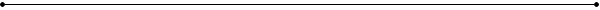 PŘIHLÁŠKA
Příměstský tábor „FARMÁŘ JUNIOR“

Termín	…………………………………………………………………………………………………………………………..	Jméno a příjmení dítěte………….…………..………………….…………dat. nar.…….……………………………Adresa ………....…………………………………………….………………………………………………….………………….Zdravotní pojišťovna……………………………………………..….…..… Úrazové pojištění…. má  -  nemáJméno a příjmení matky………………...………………………………..………………………………………………….Jméno a příjmení otce ………………………………………………………………..………………………………………Kontaktní telefon…………………..……………………E-mail………………….………..……………………………….Souhlasím s podmínkami uvedenými na stránkách www.jarosuv-statek.cz a v informacích o příměstském táboře. Zavazuji se zaplatit plnou cenu tábora nejpozději do 14 dnů před nástupem na tábor.	 
Souhlasím se zveřejněním fotografií přihlášeného dítěte na propagačních materiálech a webových stránkách www.jarosuv-statek.cz dle zákona č. 101/2000 Sb., o ochraně osobních údajů. ProhlášeníMůj syn/moje dcera smí po ukončení denního programu opustit objekt Jarošova statku bez dozoru zákonného zástupce a jet sám/sama domů. Po ukončení programu za své dítě přebírám plnou zodpovědnost.SMÍ - NESMÍV ……………………………dne………..……………		………………………………………………………….
							podpis zákonného zástupce
